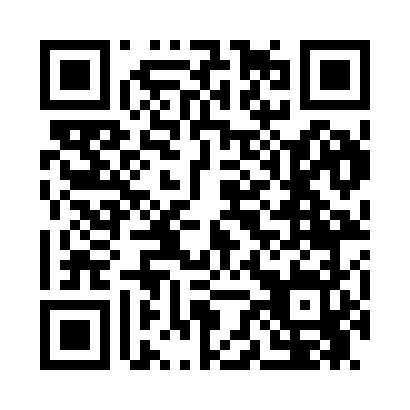 Prayer times for Woods Falls, New York, USAMon 1 Jul 2024 - Wed 31 Jul 2024High Latitude Method: Angle Based RulePrayer Calculation Method: Islamic Society of North AmericaAsar Calculation Method: ShafiPrayer times provided by https://www.salahtimes.comDateDayFajrSunriseDhuhrAsrMaghribIsha1Mon3:175:1212:595:078:4510:392Tue3:185:1312:595:078:4410:393Wed3:195:1412:595:078:4410:384Thu3:205:1412:595:078:4410:375Fri3:215:1512:595:078:4310:376Sat3:225:1612:595:078:4310:367Sun3:245:161:005:078:4310:358Mon3:255:171:005:078:4210:349Tue3:265:181:005:078:4210:3310Wed3:275:191:005:078:4110:3211Thu3:295:201:005:078:4010:3112Fri3:305:201:005:078:4010:3013Sat3:315:211:005:078:3910:2914Sun3:335:221:015:078:3910:2815Mon3:345:231:015:078:3810:2616Tue3:365:241:015:078:3710:2517Wed3:375:251:015:068:3610:2418Thu3:395:261:015:068:3510:2219Fri3:405:271:015:068:3510:2120Sat3:425:281:015:068:3410:1921Sun3:435:291:015:068:3310:1822Mon3:455:301:015:058:3210:1623Tue3:475:311:015:058:3110:1524Wed3:485:321:015:058:3010:1325Thu3:505:331:015:048:2910:1126Fri3:525:341:015:048:2810:1027Sat3:535:351:015:048:2610:0828Sun3:555:361:015:038:2510:0629Mon3:575:371:015:038:2410:0530Tue3:585:391:015:028:2310:0331Wed4:005:401:015:028:2210:01